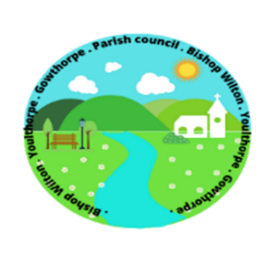 Parish Council of Bishop WiltonYou are hereby summoned to the Annual Meeting of Bishop Wilton Parish Council, to be held on Monday 23rd May  2022 at 7.00pm in Bishop Wilton Village Hall.If you are unable attend, please forward your apologies.THIS IS AN OPEN MEETING AND MEMBERS OF THE PRESS AND PUBLIC ARE WELCOME TO ATTEND.The items to be discussed and agreed are detailed below.  Parish Council Agenda itemsTo receive Apologies. To receive nominations and agree election of ChairTo receive Chair’s declaration of acceptance of officeTo receive nominations and agree election of a vice chairTo receive Chair’s report for 2021/2022Approval and review of delegation of sub committees and appointment of officers – Personnel, Playground, Flyers and advertising, GrittingTo agree councillors areas of responsibility and representation – School; Village Hall; Planning; Highways, Notice Boards, To elect 2 councillors to represent this Council at ERNLLCA district committee meetingsTo review year inventory of Land and AssetsTo review and approve insurance coverTo review and approve governing documentsCode of ConductPublication SchemeComplaints Procedure and GuidanceSmall Grant Application and GuidanceSignedSandra MorrisonParish Clerk